РЕСПУБЛИКА БЕЛАРУСЬ                                  ┌─────────────────────────┐             ПАСПОРТ              │                         │       воинского захоронения      │                         │     (захоронения жертв войн)     │        1103│                                  └─────────────────────────┘                                        (учетный номер)Место и дата захоронения: Минская область, Минский район, Щомыслицкий сельсовет, агрогородок Щомыслица, 1944 год                                          (область, район, город,___________________________________________________________________________            сельсовет, населенный пункт, число, месяц, год)2. Вид захоронения: братская могила3. Охранная зона (границы захоронения): 10 х 7 м4. Краткое описание захоронения и его состояние: гранитный обелиск высотой 2м. 2 гранитные надгробные плиты с именами погибших. Установлен в 1975г. Состояние хорошее.______________________________________________________________________________________________________5. Количество захороненных:6. Персональные сведения о захороненных:7. Кто осуществляет уход за захоронением:Щомыслицкий сельисполком, ОАО «Щомыслица», ГУО «Щомыслицкая средняя школа» ___________________________________________________________________________10. Дополнительная информация ___________________________________________________________________________________________________________________________________________________________________________________________________ВсегоВ том числе по категориямВ том числе по категориямВ том числе по категориямВ том числе по категориямВ том числе по категориямВ том числе по категориямВ том числе по категориямВ том числе по категориямИз нихИз нихПриме-
чаниеВсеговоеннослужащихвоеннослужащихучастников сопротивленияучастников сопротивлениявоеннопленныхвоеннопленныхжертв войнжертв войнИз нихИз нихПриме-
чаниеВсегоизве-
стныхнеиз-
вест-
ныхизве-
стныхнеиз-
вест-
ныхизве-
стныхнеиз-
вест-
ныхизве-
стныхнеиз-
вест-
ныхизве-
стныхнеиз-
вест-
ныхПриме-
чание1402211200003325115N
п/пВоинское званиеФамилияСобственное имяОтчество (если таковое имеется)Дата рожденияДата гибели или смертиМесто первичного захороненияМесто службыМесто рождения и призыва1Звание не известноАРТЕМОВд. Щомыслица(парк)2Жертва войныБЫСТРИМОВИЧИОСИФд. Щомыслица(парк)3РядовойВЕЛИЧКОИВАНСТЕПАНОВИЧ19251944д. Щомыслица(парк)4РядовойВЕРШИНСКИЙ1944д. Щомыслица(парк)5СержантВИНОКУРОВИВАН1944д. Щомыслица(парк)6ЛейтенантВОРОБЬЕВПЕТРЛЕОНТЬЕВИЧ19151944д. Щомыслица(парк)7Ст.лейтенантВРАЖОВСКИЙВЛАДИМИРЯКОВЛЕВИЧ1944д. Щомыслица(парк)8РядовойЗАЙЦЕВБОРИСНИКОЛАЕВИЧ19141944д. Щомыслица(парк)9ЕфрейторЗАКУТНЫЙНИКОЛАЙИВАНОВИЧ19241944д. Щомыслица(парк)10ЛейтенантЗВЕРЕВВАСИЛИЙМИХАЙЛОВИЧ19111944д. Щомыслица(парк)11Мл.лейтенантИВНЕВНИКОЛАЙСЕРГЕЕВИЧ19241944д. Щомыслица(парк)12Ст.сержантКЕРГОНИКОВНИКОЛАЙИОСИФОВИЧ19241944д. Щомыслица(парк)13РядовойКЛЕЙМАНЛЕВИСАЕВИЧ19141944д. Щомыслица(парк)14КрасноармеецКОЗОРЕЗТРОФИМАКИМОВИЧ19051944д. Щомыслица(парк)15Жертва войныКОСТЕЦКИЙВИКЕНТИЙИВАНОВИЧ18711941д. Щомыслица(парк)16Жертва войныКРЕСИКМАРИЯ1941д. Щомыслица(парк)17Ст.сержантКРУПНИКОВНИ1944д. Щомыслица(парк)18Мл.сержантЛЕВИЦКИЙВЛАДИМИРИВАНОВИЧ10961941д.Волковичи Минского районаБеларусь Минская Пуховичский Руденский с/с д. харовичи19Ст.лейтенантОРЛОВЦЕВИВАНАЛЕКСАНДРОВИЧ1944д. Щомыслица(парк)20Ст.сержантПЕЧЕНКИНИГОРЬНИКОЛАЕВИЧ19211944д. Щомыслица(парк)21РядовойРАБЫКИНСАВЕЛИЙАНДРЕЕВИЧ19141944д. Щомыслица(парк)22Ст.лейтенантЧИСЛАМОВХАЙРАЗАНЮ19161944д. Щомыслица(парк)23ЛейтенантШЕННИКОВАЛЕКСЕЙОСИПОВИЧ1944д. Щомыслица(парк)24ЛейтенантШЕННИКОВАЛЕКСЕЙОСТАПОВИЧ1944д. Щомыслица(парк)25Ст.сержантЮШИНБОРИСМИХАЙЛОВИЧ19171944д. Щомыслица(парк)8. Фотоснимок захоронения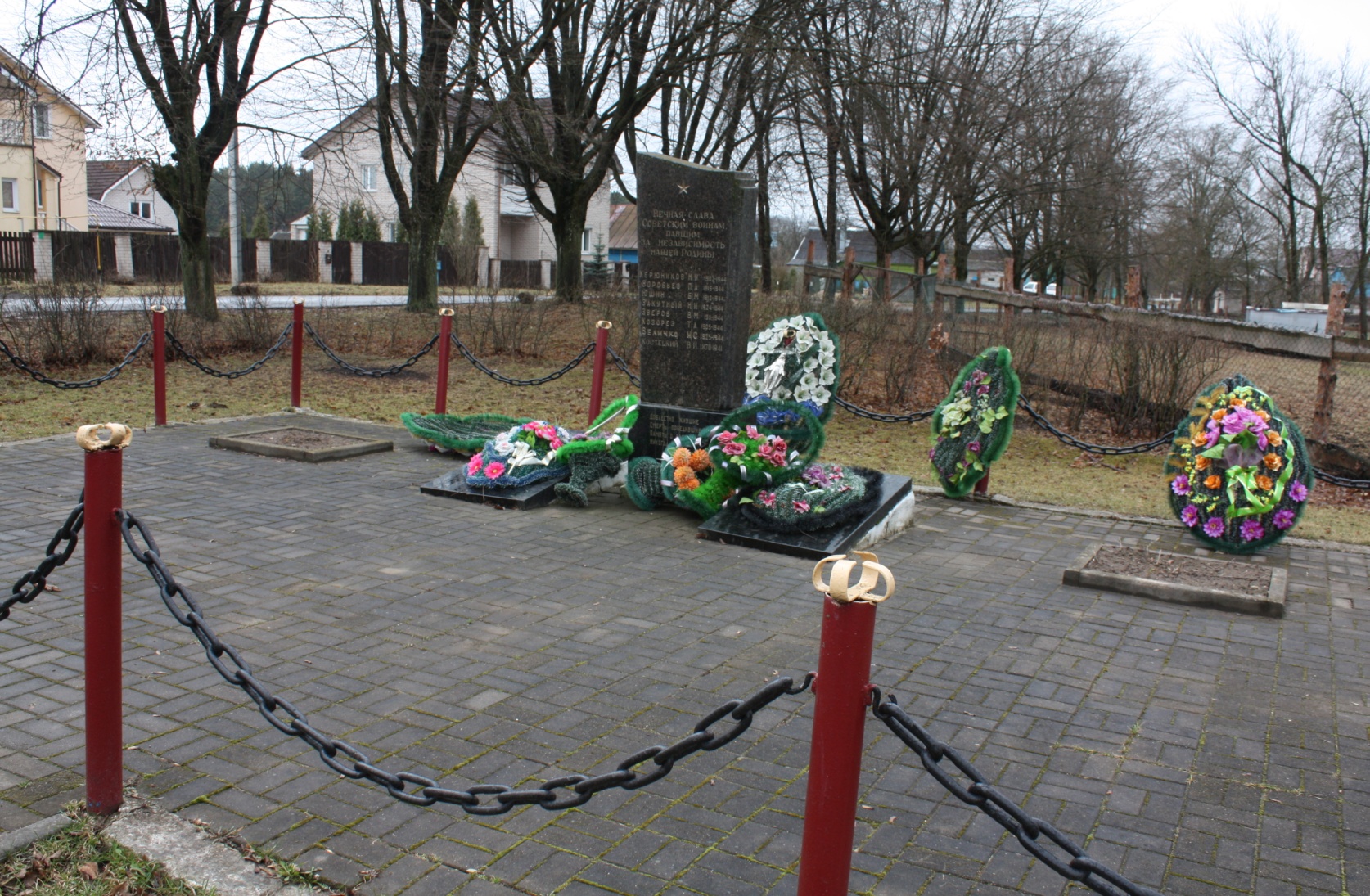 9. Карта расположения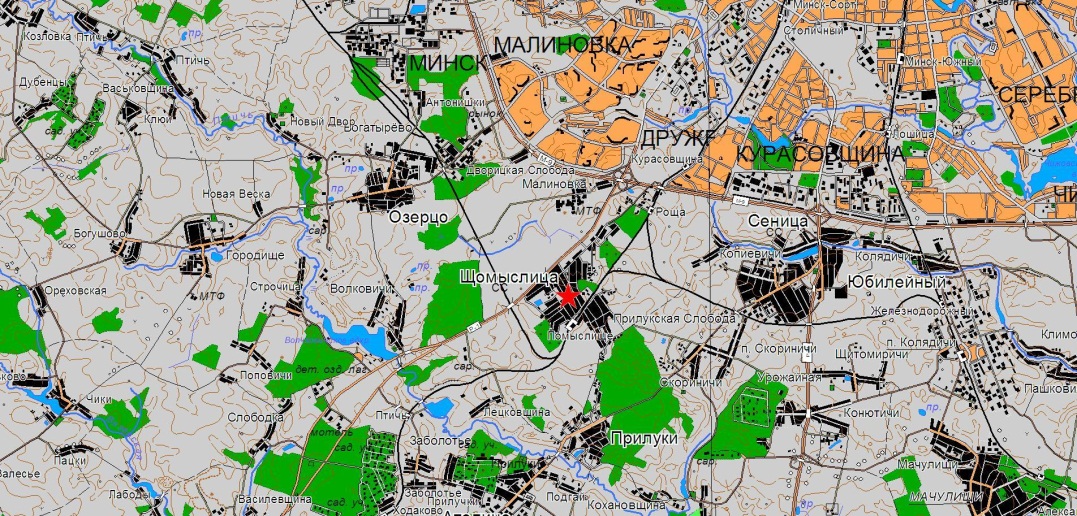 8. Фотоснимок захоронения9. Карта расположения